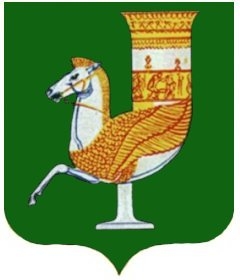 П  О  С  Т  А  Н  О  В  Л  Е  Н  И  Е   АДМИНИСТРАЦИИ   МУНИЦИПАЛЬНОГО  ОБРАЗОВАНИЯ «КРАСНОГВАРДЕЙСКИЙ  РАЙОН»От 23.06.2020г. № 370с. КрасногвардейскоеО проведении публичных слушаний по планировке территории (проект планировки и межевания) для размещения линейного объекта «Строительство водопроводной сети в а. Бжедугхабль, Красногвардейского района, Республики Адыгея»В соответствии со статьями 45 и 46 Градостроительного кодекса Российской Федерации, Положением о комиссии по проведению публичных слушаний по вопросам градостроительства на территориях поселений, входящих в состав МО «Красногвардейский район», утвержденным постановлением администрации муниципального образования «Красногвардейский район» от 04.12.2018г. № 886,  Положением о публичных слушаниях в муниципальном образовании «Красногвардейский район», утвержденным Решением Совета народных депутатов муниципального образования «Красногвардейский район» от 02.05.2007г. № 03, в целях соблюдения прав человека на благоприятные условия жизнедеятельности, прав и законных интересов правообладателей земельных участков и объектов капитального строительства, руководствуясь Уставом муниципального образования «Красногвардейский район»ПОСТАНОВЛЯЮ:1. Назначить проведение публичных слушаний по проекту планировки и межевания территории линейного объекта: «Строительство водопроводной сети в а. Бжедугхабль, Красногвардейского района, Республики Адыгея» (далее – проект планировки и межевания территории) с даты опубликования настоящего постановления в газете «Дружба» до дня опубликования заключения о результатах публичных слушаний в установленном порядке, но не менее одного месяца.2. Информация о порядке и сроках проведения публичных слушаний: Организатор публичных слушаний - комиссия по проведению публичных слушаний по вопросам градостроительства на территориях поселений, входящих в состав МО «Красногвардейский район».Срок проведения публичных слушаний - один месяц со дня опубликования оповещения в газете «Дружба» и на сайте администрации о начале публичных слушаний.Место проведения экспозиции проекта планировки и межевания территории - кабинет № 2 отдела архитектуры и градостроительства администрации МО «Красногвардейский район», по адресу: с. Красногвардейское, ул. 50 лет Октября, 31.Срок проведения экспозиции проекта планировки и межевания территории - с 23 июня 2020 г. по 23 июля 2020 г.Время посещения экспозиций проекта планировки и межевания территории - в рабочие дни с 09.00 до 12.48 и с 13.48 до 18.00 (в пятницу до 17.00).Справочная информация предоставляется по тел. 8(87778)5-24-22.Дата и время проведения собрания для обсуждения проекта - 24 июля 2020 г. в 15.00 часов.Место проведения собрания - актовый зал администрации МО «Красногвардейский район», расположенный по адресу: с. Красногвардейское, ул. Чапаева, 93.Срок приема предложений и замечаний - до 23 июля 2020 г. (включительно).3. Участники публичных слушаний, прошедшие в соответствии с частью 12 статьи 5.1. Градостроительного кодекса Российской Федерации идентификацию, имеют право вносить предложения и замечания, касающиеся проекта планировки и межевания территории с 23 июня 2020 г. по 23 июля 2020 г:1) в письменной или устной форме в ходе проведения собрания участников публичных слушаний;2) в письменной форме в адрес организатора публичных слушаний;3) посредством записи в журнале учета посетителей экспозиции проекта.4. Опубликовать настоящее постановление в газете «Дружба» и разместить на официальном сайте администрации МО «Красногвардейский район», на информационных стендах, оборудованных в здании администрации МО «Красногвардейский район», отдела архитектуры и градостроительства администрации МО «Красногвардейский район».5. Контроль за исполнением данного постановления возложить на отдел архитектуры и градостроительства администрации МО «Красногвардейский район» (В.Н.Педасенко).6. Настоящее постановление вступает в силу с момента его подписания.И. о. главы МО «Красногвардейский   район»		          		       Т.И. Губжоков        